Publicado en Ciudad de México el 30/06/2022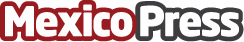 Cosas que se deben saber antes de comprar una herramienta DremelLa empresa Bosch basada en un artículo de Gonzalo Gómez para el portal Computerhoy, señala que las multiherramientas Dremel son de gran ayuda para cualquier proyecto de bricolaje, pues su tamaño compacto y su naturaleza multitarea las convierten en una pieza infaltable en cualquier kit de herramientas. A continuación se hablará más a fondo de estasDatos de contacto:Fredy Hernández+55 2314 9267Nota de prensa publicada en: https://www.mexicopress.com.mx/cosas-que-se-deben-saber-antes-de-comprar-una Categorías: Nacional Bricolaje Consumo Ciudad de México Otras Industrias http://www.mexicopress.com.mx